HEE YH ARCP Timeline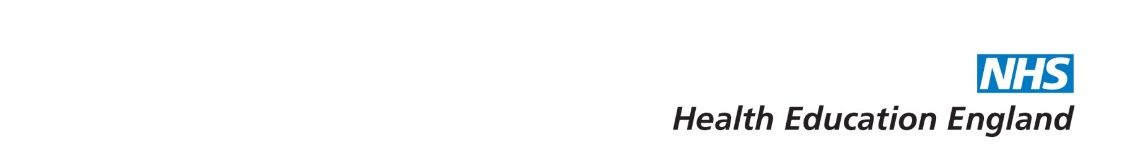 *Summary of Trainee Forms in addition to ISCPDocuments to be uploaded into “other evidence” on ISCP Collated Clinical Supervisors Outcome FormLog Book Forms to be returned to HEE YHForm RTraining Post Assessment FormSpecialty Training Trainee Assessment Form Health and Probity FormTiming Relative to ARCP DateTrainee*Assigned Educational SupervisorClinical SupervisorTPDExternalHEE YHEnd of previous ARCP meetingConfirm date for 6 months’ time - inform programme support who will require ARCPs and external Confirm date for 6 monthsSet date for one yearConfirm proposed date is possibleBook room and externalAdd one-year date on website12 weeks priorReceive letter confirming ARCP and lockdown dateDistribute clinical supervisor outcome forms Receive, complete and return clinical supervisor’s outcome Form to AES.Receive letter Set up ARCP on ISCPDistribute timeline to ES and CSMake contact with external and set up remote reviewLetter to trainees copied to TPD re date of ARCP and lockdown date.Confirm external availabilityBy 5 weeks priorComplete Portfolio (ISCP)Upload LogbookCollect and collate clinical supervisor outcome formsAdd comments to ISCP.4 weeks prior - LockdownNo guarantee that evidence submitted after this date will be considered.Submit form R, trainee assessment form(s) and health and probity forms to deanery.Upload collated clinical supervisor formMeet with traineeReview evidenceUpdate PDPComplete Structured AES FormConsider all evidence (with ADD) - Remote ReviewInform programme support of predicted outcomesInform trainee and ES of likely outcomeConsider all evidence (with ADD) – Remote ReviewScreen Form RAlert TPD to potential problems.Letter to trainees informing of predicted outcome.Send out agenda and submitted formsARCPPresent.PresentPresent if adverse outcome a possibility.
Post ARCPSign off ARCP Outcome form.Complete ARCP Outcome Form on day of ARCPSubmit report to relevant SACInform candidates of outcome. 
By 2/52 post ARCPOutcome 5. Missing Evidence Uploaded.By 4/52 post ARCPMeet with ES – first ES meeting of new cycle. In light of ARCP outcome.Feedback to trainee and ES if required 